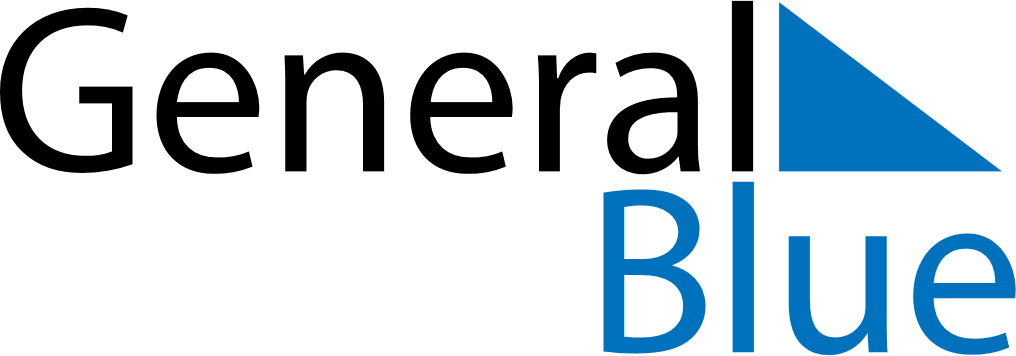 Weekly CalendarJuly 28, 2025 - August 3, 2025Weekly CalendarJuly 28, 2025 - August 3, 2025Weekly CalendarJuly 28, 2025 - August 3, 2025Weekly CalendarJuly 28, 2025 - August 3, 2025Weekly CalendarJuly 28, 2025 - August 3, 2025Weekly CalendarJuly 28, 2025 - August 3, 2025MondayJul 28TuesdayJul 29TuesdayJul 29WednesdayJul 30ThursdayJul 31FridayAug 01SaturdayAug 02SundayAug 036 AM7 AM8 AM9 AM10 AM11 AM12 PM1 PM2 PM3 PM4 PM5 PM6 PM